Бюджетное профессиональное образовательное учреждение Омской области «Седельниковский агропромышленный техникум»Инструкционная карта«Клепка деталей»УП.01.02.  Устройство, техническое обслуживание и ремонт автомобилейпо профессии СПО 23.01.03 АвтомеханикСоставил: Баранов Владимир Ильич                                                                                                             мастер производственного обученияСедельниково, Омской области,  2015Министерство образования Омской области БПОУ                                              «Седельниковский агропромышленный техникум»План занятия П/ОГруппа   21           Профессия     Автомеханик             Мастер   Баранов В.И.УП.01.01.  Слесарное дело и технические измерения.Тема: Слесарное дело.     Тема занятия:  клепка деталей.Тип занятия: Урок формирования и совершенствования трудовых умений и навыков.Вид занятия: Комбинированное (изучение нового учебного материала, формирование практических умений и навыков, повторение изученного ранее материала).Время: 6 часов.Цель занятия:  освоение подготовки деталей к клепке и выполнение клепки заклепками с круглой, полукруглой и потайной головками.Задачи занятия:Обучающие:Формирование и усвоение подготовки деталей к клепке и выполнение клепки заклепками с круглой, полукруглой и потайной головками.Формирование у студентов профессиональных навыков правильной  подготовки деталей к клепке и выполнение клепки заклепками с круглой, полукруглой и потайной головками.Развивающие: Формирование у студентов умения оценивать свой уровень знаний и стремление его повышать;Развитие навыков самостоятельной работы, внимания, координации движений.Воспитательные: Воспитание у студентов аккуратности, трудолюбия, бережного отношения к  оборудованию и инструментам;                    Пробуждение эмоционального интереса к выполнению работ;Способствовать развитию самостоятельности студентов.           Дидактические задачи:           Закрепить полученные знания, приемы, умения и навыки   подготовки деталей к клепке и выполнение клепки заклепками с круглой, полукруглой и потайной головками.Требования к результатам усвоения учебного материала.Студент в ходе освоения темы занятия учебной практики должен:иметь практический опыт:- проведения технических измерений соответствующим инструментом и приборами;- выполнения ремонта деталей автомобиля;- снятия и установки агрегатов и узлов автомобиля;- использования диагностических приборов и технического оборудования;- выполнения регламентных работ по техническому обслуживанию автомобилей;уметь:- выполнять метрологическую поверку средств измерений;- выбирать и пользоваться инструментами и приспособлениями для слесарных работ;- снимать и устанавливать агрегаты и узлы автомобиля;- определять неисправности и объем работ по их устранению и ремонту;- определять способы и средства ремонта;- применять диагностические приборы и оборудование;- использовать специальный инструмент, приборы, оборудование;- оформлять учетную документацию;- снимать и устанавливать агрегаты и узлы автомобиля.В ходе занятия у студентов формируются Профессиональные компетенции:ПК 1.1.  Диагностировать автомобиль, его агрегаты и системы;ПК 1.2. Выполнять работы по различным видам технического обслуживания;ПК 1.3. Разбирать, собирать узлы и агрегаты автомобиля и устранять неисправности.Общие компетенции:ОК 1. Понимать сущность и социальную значимость будущей профессии, проявлять к ней устойчивый интерес.
ОК 3. Анализировать рабочую ситуацию, осуществлять текущий и итоговый контроль, оценку и коррекцию собственной деятельности, нести ответственность за результаты своей работы.ОК 4. Осуществлять поиск информации, необходимой для эффективного выполнения профессиональных задач.ОК 5. Использовать информационно-коммуникационные технологии в профессиональной деятельности.ОК 6. Работать в команде, эффективно общаться с коллегами, руководством, клиентами.
Литература:Основные источники: Кузнецов А.С. Техническое обслуживание и ремонт автомобилей: в 2 ч. – учебник для нач. проф. образования / А.С. Кузнецов. - М.: Издательский центр «Академия», 2012.Кузнецов А.С. Слесарь по ремонту автомобилей (моторист): учеб. пособие для нач. проф. образования / А.С. Кузнецов. – 8-е изд., стер. – М.: Издательский центр «Академия», 2013.Дополнительные источники.-Покровский Б.С. Справочник слесаря: Учеб. пособие для нач. проф. образования/Б.С.Покровский, В.А.Скакун – М.: Издательский центр «Академия», 2011.-Покровский Б.С. Слесарное дело: Учебник для нач. проф. образования/ Б.С.Покровский, В.А.Скакун. – М.: Издательский центр «Академия», 2011.Виноградов В.М. Техническое обслуживание и ремонт автомобилей: Основные и вспомогательные технологические процессы: Лабораторный практикум: учеб. пособие для студ. учреждений сред. проф. образования / В.М. Виноградов, О.В. Храмцова. – 3-е изд., стер. – М.: Издательский центр «Академия», 2012.Петросов В.В. Ремонт автомобилей и двигателей: Учебник для студ. Учреждений сред. Проф. Образования / В.В. Петросов. – М.: Издательский центр «Академия», 2005.Карагодин В.И. Ремонт автомобилей и двигателей: Учебник для студ. Учреждений сред. Проф. Образования / В.И. Карагодин, Н.Н. Митрохин.       – 3-е изд., стер. – М.: Издательский центр «Академия», 2005.Коробейчик А.В.  к-68 Ремонт автомобилей / Серия «Библиотека автомобилиста». Ростов н/Д: «Феникс», 2004.Коробейчик А.В. К-66 Ремонт автомобилей. Практический курс / Серия «Библиотека автомобилиста». – Ростов н/Д: «Феникс», 2004.Чумаченко Ю.Т., Рассанов Б.Б. Автомобильный практикум: Учебное пособие к выполнению лабораторно-практических работ. Изд. 2-е, доп. – Ростов н/Д: Феникс, 2003.Слон Ю.М. С-48 Автомеханик / Серия «Учебники, учебные пособия». – Ростов н/Д: «Феникс», 2003.Применяемые оборудование, инструменты, приспособленияи материалы: сверлильный станок, молотки слесарные массой 400...500 г, ножовки слесарные, натяжки, поддержки, обжимы, сверла, зенковки, пробойники, кернеры, напильники плоские с насечкой № 2 и 3, плита правильная, тиски, заклепки различные, струбцины, циркуль разметочный, чертилки, слесарные детали из листовой стали толщиной 3...5 мм, различные производственные детали.Инструкционная картаУпражнение 1.  Подготовка деталей к клепке.Очистить склепываемые детали от грязи, ржавчины и окалины. Обработать и подогнать сопрягаемые поверхности (правкой или опиливанием), так как они должны плотно прилегать друг к другу.При выполнении клепки внахлестку размечают только одну деталь. При клепке встык размечают только накладку.Подготовленные поверхности разметить по чертежу (с помощью мастера), нанести основные риски и накернить их.  Выбрать сверло, соответствующее диаметру заклепки, просверлить отверстия и прозенковать их под головки заклепок.Совместить детали и сжать их вместе ручными тисками или струбцинами (рис. 1). Просверлить отверстия в обеих деталях.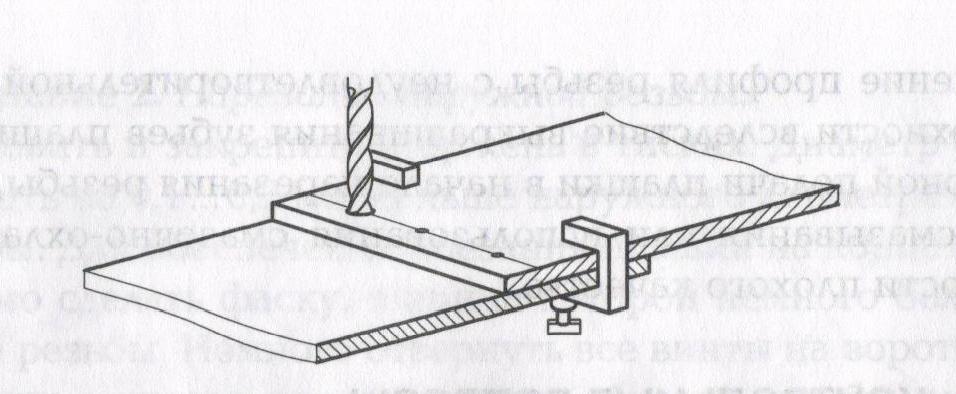 Рис. 1. Сжатие скрепленных деталей струбцинами.Сверлить отверстия следует в два приема: сначала пробное, затем окончательное. По краям отверстий снять фаски, а под потайные заклепки раззенковать отверстия коническими зенковками.При использовании заклепок с полукруглыми головками следует ввести в отверстие снизу стержень под закладную головку, подготовить сферическую поддержку и ударами молотка по вершине натяжки осадить склепываемые листы, устранив зазор между ними. Затем осадить стержень заклепки бойком молотка, расплющить и боковыми ударами придать головке полукруглую форму (предварительно мастер показывает все необходимые действия и дает соответствующие указания).Заклепки с потайными головками подбираются в зависимости от толщины детали (с помощью мастера производственного обучения).Наложив одну соединяемую деталь на другую, следует вставить в крайнее отверстие одну заклепку и упереть закладную головку в плоскую поддержку. Затем осадить детали в месте клепки натяжкой до плотного прилегания (рис. 2), после чего осадить стержень заклепки бойком молотка, расплющить заклепку носком молотка и выровнить головку бойком молотка. Аналогично расклепать другую крайнюю заклепку (в целях фиксации детали), а потом и все остальные.Клепку необходимо выполнять вдвоем с напарником, т. е. один человек должен поддерживать склепываемые детали, а другой — выполнять клепку.Упражнение считается выполненным, если склепываемые детали плотно прилегают друг к другу, нет перекоса заклепки, а ее замыкающая головка полная, но без излишков металла.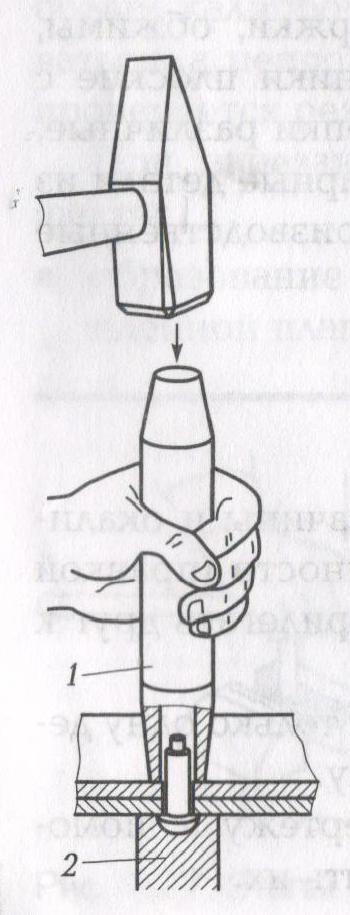 При клепке возможны следующие дефекты:изгиб стержня заклепки при расклепывании вследствие большого ее вылета;образование неполной замыкающей головки вследствие малой расчетной длины заклепки;образование вмятин на замыкающей головке заклепки и излишков металла вследствие неаккуратного выполнения процесса и неиспользования обжимки для замыкания головок.КОНТРОЛЬНЫЕ ВОПРОСЫКак подготовить деталь к клепке?Чем отличается клепка внахлест от клепки встык?Почему заклепки изготовляют из пластичных материалов?Как подготовить отверстие для клепки?Почему стержень заклепки при расклепывании изгибается?